                                        Registration FormXIV Iberic Meeting of Electrochemestry & XVII Meeting of the Portuguese Electrochemical SocietyI would like to book my reservation in Hotel , as follows:2. Accommodation for Extra Nights: Please inform the extra nights: ________________________________Prices above mentioned are per package and include legal taxes, VAT and Buffet BreakfastTotal Cost for my Booking: Euro ___________________________Room reservation will be valid, only when the Hotel receives the deposit due, to secure the reservation (please see below method of payment).. Credit Card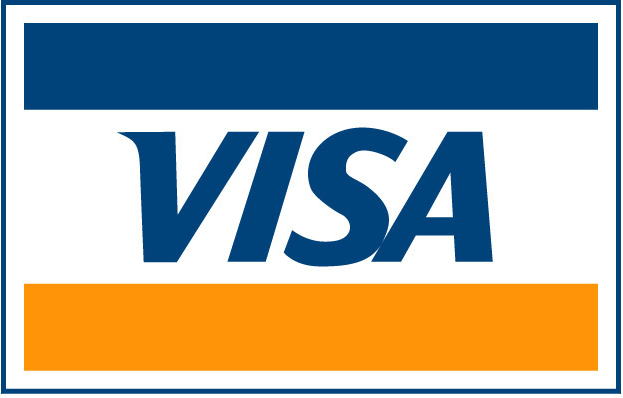 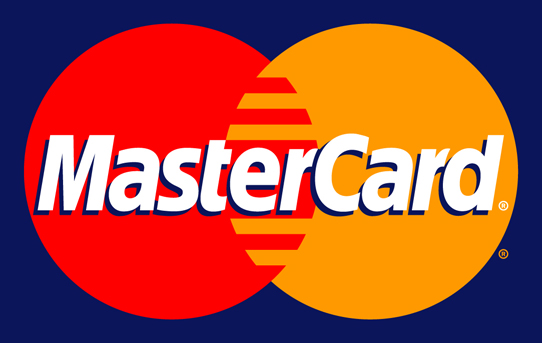 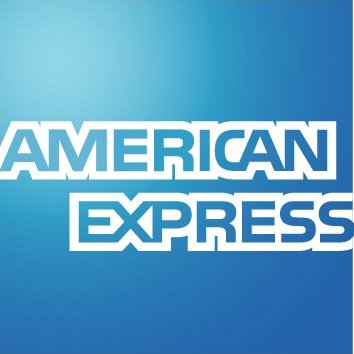 Name Card: _________________________________________________________________Card Number: Security Code: Expiry Date: _________________I authorize  to debit in my credit card a total value of: Euro __________OR. Bank Tranfer (Please send a copy by fax or e-mail): Banco Popular – Titular: Carlos Saraiva Madeira Exploração Turística – IBAN: PT50 0046 0392 0060 0138 7180 9 – BIC: CRBNPTPL – NIB: 0046 0392 00600138718 09.Invoice/ Receipt (in name of): ____________________________________________VAT Number: _______________Address: __________________________________________________________________________________________City:__________________________ Zip: _________________ Country: ______________________________________________________________________ , _______________________________________________________________                  (City)                                                               (Day, Month, Year)__________________________________________________________________________________________________                                                             (Signature)•Cancellations made before the 20th March 2012: 50% of the total of your reservation will be charged•Cancellations made from the 20th March 2012 onwards or no-shows: 90% of total reservation will be applied.Special Requests: _____________________________________________________________________________Surname:Surname:Surname:First Name:First Name:First Name:Address:Address:Country:Country:City:City:Zip Code:Zip Code:Phone Number:Phone Number:Phone Number:Fax Number:Fax Number:Fax Number:E-mail address:E-mail address:E-mail address:Company/ Institution:Company/ Institution:Company/ Institution:Department:Department:Department:Position:Position:Position:Arrival Date:Arrival Time:Arrival Time:Departure DateDeparture DateDeparture Time:Flight Number:Flight Number:Flight Number:Flight Number:Flight Number:Flight Number:1. Conference Delegate Package: includes 03 night’s accommodation in a Room with Ocean View, private balcony and Buffet Breakfast; 03 days Conference including mineral water and 05 Coffee-Breaks with biscuits; 03 Light Buffet Lunches including juices, mineral water and american coffee.1. Conference Delegate Package: includes 03 night’s accommodation in a Room with Ocean View, private balcony and Buffet Breakfast; 03 days Conference including mineral water and 05 Coffee-Breaks with biscuits; 03 Light Buffet Lunches including juices, mineral water and american coffee.Double room, single occupancy: Euro 388.50 per room, per packageDouble room, double occupancy (both delegates): Euro 531.00 per room, per packageDouble room, double occupancy (one delegate and one non delegate, including 03 lunches for the non delegate): Euro 519.00 per room, per package1.4 Double room, double occupancy (one delegate and one non delegate): Euro 436.50 per room, per packageExtra Nights in Double room, single occupancy: Euro 98.00 per room, per dayExtra Nights in Double room, single occupancy: Euro 98.00 per room, per dayExtra Nights in Double room, single occupancy: Euro 98.00 per room, per dayExtra Nights in Double room, single occupancy: Euro 98.00 per room, per dayExtra Nights in a Double room, double occupancy: Euro 114.00 per room, per dayMethod of PaymentCancellations Deadlines